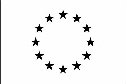 FRANCESCO PAVANRICERCATORE
Informazioni personaliPordenone (UD), 22 aprile 1958Italiana: Udine, via delle Scienze 206: francesco.pavan@uniud.it +39 0432 558504 │+39 320 4366170Esperienza lavorativaDal 14 dicembre 1990 ad oggiUNIVERSITÀ DEGLI STUDI DI UDINE AGR/11Ricercatore universitarioDal 1° gennaio 1985 al 13 dicembre 1990
Libera professione come AgronomoIstruzione e Formazione21 luglio 1983 
Università degli Studi di Padova
Laurea in Scienze agrarie 
Anno scolastico 1977-78 
PordenoneMaturità classicaCapacità e competenze personaliPubblicazioniAutore o co-autore di 49 pubblicazioni scientifiche su riviste internazionali e di oltre 100 pubblicazioni su riviste nazionali o atti di convegni.Attività di ricercaResponsabile di gruppi di ricerca nel settore della Protezione integrata della vitePartecipazioni a Comitati scientificiConvegniRelatore in  convegni scientifici nazionali e internazionali su argomenti inerenti la protezione integrata della vite.Autorizzo il trattamento dei miei dati personali ai sensi dell’art. 13 D. Lgs. 30 giugno 2003 n°196 – “Codice in materia di protezione dei dati personali” e dell’art. 13 GDPR 679/16 – “Regolamento europeo sulla protezione dei dati personali"Data, 30 maggio 2023IngleseLivello B1